    БРОЈ: 104-401-8584/2023-01     ДАТУМ: 07.12.2023.П р е д л о гНа основу 20. Правилника о спровођењу конкурса које расписује Покрајински секретаријат за пољопривреду, водопривреду и шумарство („Службени лист АПВ“ број 8/23) и члана 10. Правилнику о додели средстава за суфинансирање набавке нових пчелињих друштава и набавку опреме за пчеларство кошница и контејнера у Аутономној покрајини Војводини у 2023. години (други конкурс) („Службени лист АПВ“ број 33/23), Покрајински секретар за пољопривреду водопривреду и шумарство дана 03.10.2023. године доноси ОДЛУКУ O ИЗМЕНИ о расподели средстава по Конкурсу за доделу средстава за суфинансирање набавке нових пчелињих друштава и набавку опреме за пчеларство кошница и контејнера у АП Војводини у 2023. години( други конкурс) 1.У табели тачке 1. је Одлуке о расподели средстава за суфинансирање набавке нових пчелињих друштава и набавку опреме за пчеларство кошница и контејнера у Аутономној покрајини Војводини у 2023. години  од 03.10.2023. године   бришу се редни бројеви 16 и 33, врши се пренумарација и додају се нови редови 2.У табели тачке 2. Одлуке бришу се редни бројеви 2. и 8. и вреши се пренумарација. 3.У табели тачке 3. брише  редни број 3. и врши се пренумарација табеле. 4.Ову одлуку објавити на сајту Покрајинског секретаријат за пољопривреду, водопривреду и шумарство.О б р а з л о ж е њ еПокрајински секретаријат за пољопривреду, водопривреду и шумарство (у даљем тексту: Секретаријат), објавио је Конкурсу за доделу средстава за суфинансирање набавке нових пчелињих друштава и набавку опреме за пчеларство кошница и контејнера у АП Војводини у 2023. Години (други конкурс),  у дневном листу „Дневник“ дана 07.08. 2023. године  у „Сл.листу АПВ“ број 33/23 и донео је Правилник о додели средстава за подршку младима у руралним подручјима у АП Војводини у 2023. години (други конкурс)  објављеним у „Службеном листу АПВ“број 33/23 (у даљем тексту: Правилник).Чланом 10. Правилника је прописано да Комисија разматра пријаве поднете на Конкурс и сачињава предлог Одлуке о додели средстава, а чланом 11. Правилника да коначну одлуку доноси Покрајински секретар за пољопривреду, водопривреду и шумарство. Покрајински секретар је на основи записника Комисије од  дана 03.10.2023. године доставила Записник о раду са предлогом одлуке о опредељивању средстава донео Одлуку о расподели средстава за суфинансирање набавке нових пчелињих друштава и набавку опреме за пчеларство кошница и контејнера у Аутономној покрајини Војводини у 2023. години број 104-401-8584/2023-01. од 03.10.2023. године.        Електронским поднеском подносилац пријаве 104-401-8623/2023-01 Ранко Адамовић из Кикинде одустао је од реализације потписаног Уговора, а тачком 1. редни број 33. Одлуке о расподели средстава по Конкурсу за доделу средстава за суфинансирање набавке нових пчелињих друштава и набавку опреме за пчеларство кошница и контејнера у АП Војводини у 2023. години опредељено му је 283.649,00 динара. Електронским поднеском подносилац пријаве 104-401-8644/2023-01 Катица Костић из Зрењанина одустала је од реализације потписаног Уговора, а тачком 1. редни број 16. Одлуке о расподели средстава по Конкурсу за доделу средстава за суфинансирање набавке нових пчелињих друштава и набавку опреме за пчеларство кошница и контејнера у АП Војводини у 2023. години опредељено јој је 346.335,00 динара.Такође, накнадним увидом у списе предмета број 104-401-8702/2023-01 Жолт Мухи из Нови Кнежевац утврђено је да је исти конкурисао са рачуном те да није правилно бодован. Комисија је предложила закључење уговора са ледећим апликантома С обзиром да је предлог Комисије у складу Правилнику о додели средстава за суфинансирање набавке нових пчелињих друштава и набавку опреме за пчеларство кошница и контејнера у Аутономној покрајини Војводини у 2023. години (други конкурс) ( „Службени лист АПВ“ број 33/23) и  Конкурсом за доделу средстава за суфинансирање набавке нових пчелињих друштава и набавку опреме за пчеларство кошница и контејнера у АП Војводини у 2023. Године (други конкурс)   („Сл.листу АПВ“ број 33/23), по на основу предлога Комисије, донета је одлука и опредељена су средства као у диспозитиву.Имајући  у виду  горе наведено одлучено је као  диспозитиву.Поука о правном леку: Жалба се улаже Покрајинској влади, путем Покрајинског секретаријата, у року од 15 дана од дана достављања појединачног решења.Покрајински секретарВладимир ГалићДрагица Илић, председница ________________________________Петар Самоловац, заменик председника________________________________Милош Шешлија, члан________________________________Бобан Орељ, члан________________________________Ана Марија Лаврња, члан ________________________________Јадранка Савин, секретар ________________________________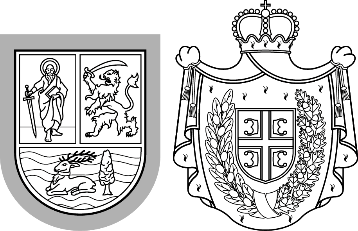 Република СрбијаАутономна покрајина ВојводинаПокрајински секретаријат запољопривреду, водопривреду и шумарствоБулевар Михајла Пупина 16, 21000 Нови СадТ: +381 21 487 40 37, +381 21 456 721   Ф: +381 21 456 040psp@vojvodina.gov.rs
348702Жолт МухиНови Кнежевац10091.848,00358697Жарко БојанићАрадац80250.000,00368721Маријана БебићВрдник90288.136,00рбБрој пријавеИме и презимеМестоИнвестицијаБодУкупна инвестицијаОдобрена средства%Сопствена средства%1348702Жолт Мухикошнице100153.080,0091.848,006061.232,00402358697Жарко Бојанићдруштва80600.000,00250.000,0041,67350.000,0058,333368721Маријана Бебићдруштва90602.000,00288.136,0047,86313.864,0052,14